Publicado en Puerto de la Cruz el 06/04/2020 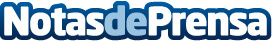 Loro Parque Fundación contribuye a la reintroducción de seis guacamayos en EcuadorLa Fundación participa en una nueva liberación de seis ejemplares de guacamayo verde mayor de Guayaquil, una subespecie críticamente amenazada y de la que solo se han contabilizado 60 individuos en la naturalezaDatos de contacto:Natalya RomashkoDepartamento de Comunicación e Imagen922 373 841 Ext. 319Nota de prensa publicada en: https://www.notasdeprensa.es/loro-parque-fundacion-contribuye-a-la_1 Categorias: Internacional Canarias Veterinaria Ecología Solidaridad y cooperación http://www.notasdeprensa.es